For more information on discussing philanthropy with your family, see Additional Resources: Section 3 at the end of this toolkit.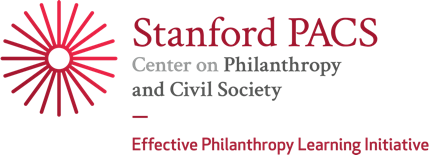 FAMILY MEMBERSWhom do you consider family? Who in your family would you like to involve in your philanthropy (e.g., immediate family members, stepchildren, children’s spouses, those in the local area)?How do you think about your philanthropic identity? Is it a continuation of the legacy between your parents and older family members or are you forging a new legacy?Does your philanthropic vision take you well into the future or is it something you would want to revisit periodically to fit changing circumstances in the world?How would you feel about the next generation playing a role?How do your children see how they want to give back to the world? If they are young, how do you want to engage them in thinking about these issues, if at all?How do you feel about spouses being involved?Are you interested in designing various tiers of participation and ways to incentivize active participation and leadership?What values inform your giving and that of your family? Have you crafted a vision and mission statement? Would you want to involve your family in this process?Would you prefer to spend down all of your philanthropic assets in your lifetime, or to set up a philanthropic vehicle that outlives you and exists in perpetuity? If you prefer a perpetual giving entity, how and when will you hand over the reins? In the future would you prefer it to be managed by your family members, trusted non-family advisors, or some combination?Are you concerned that including your children could have too much influence on their ambition or life paths? If so, why? What are some personal parameters or guard rails you have about engaging your children in philanthropy? Have you shared those with your children?LOGISTICS AND AVAILABILITYWhat are your expectations about time investment from family members?Are in-person meetings feasible, or will some family members have to engage remotely?What are your expectations for how often your family will revisit philanthropic decisions (e.g., annual or semiannual meetings)?You should ask individual family members about their availability before the first family gathering to give them an opportunity to signal their level of interest.COMMUNICATIONHow does your family communicate other important matters?How does your family communicate when in disagreement?How can you communicate expectations about roles and responsibilities?It may help to brainstorm a set of communication ground rules at the first family gathering, and have everyone involved agree to uphold those rules.DECISION-MAKINGAs the primary donor, which decisions would you prefer to make by yourself?Which decisions could be made with family members?How would you like group decisions to be made (e.g., majority vote, consensus)?What are your family’s strengths and weaknesses when it comes to group decision-making? How can you address the weaknesses?When and how might you use outside advisors or experts to help inform your family decision-making?It can be helpful to review the Toolkit Primer in the Introduction and indicate which activities/decisions could be group decisions for your family.IMPLEMENTATIONWhat are your expectations for family members’ involvement in implementing philanthropic decisions?Are there particular family members you expect to be more involved in carrying out certain activities (e.g., site visits, meetings with advisors)?The next page includes a list of common roles for family members to help you identify possible implementation roles.Differences in perspective and opinion occur in every family, especially across generations, and do not have to impede your philanthropy. The goal is to communicate differences and come to a shared understanding about your values and philanthropic goals.Arrive at a process for handling differences through the following reflection questions:How will funding decisions be made? Will a majority vote be needed to make a funding decision, or the approval of specific family members? Is your family open to a combined approach in which some portion of the total funding is allocated to each family member to give as they wish?If there is an issue that certain members are passionate about and others oppose, will the family philanthropy fund it?Is it important to keep the family philanthropy contained within one funding vehicle?After each family member has gone through the values and issues exercises individually:Identify shared values or points of alignment across the family.Invite each family member to share why these values are meaningful to them. This process of personal sharing may help you find additional points of alignment and connection.Similarly, identify points of alignment across issue areas. This may require you to think broadly.Examples: If several family members are interested in charter schools while others are interested in affirmative action advocacy, you might identify education as a shared interest. If entrepreneurship is a shared interest, some family members may want to start a national social entrepreneurship fellowship for college students while other family members may want to support a nonprofit helping women from an under-resourced local community to start their own businesses.Once again, have each family member share why those issues are particularly meaningful to them and discuss what resonates across the family.SECTION 3 : INVOLVING FAMILY 	https://pacscener.stanford.edu/toolkit   REFLECT ON FAMILY VALUESSharing your values will help the next generation understand why you pursue philanthropy and the greater mission and vision you seek. Use your selected Value Cards and the extra deck of Value Cards from the back of the toolkit to guide your discussion.SUGGESTED ACTIVITY FORMATSpread out one set of Value Cards on a table.Ask children to select three to five cards that represent the values most important to them. If there are remaining blank cards from your exercise, they may want to write in other values. You can substitute sticky notes or index cards if you need more blank cards. We recommend having up to five write-in cards.Following the children's selection, share your own choices. If you and they selected any of the same cards, move those cards to a separate “Shared Values” pile.For each remaining card, ask the children why they chose that value. What does that value mean to them?After listening to their responses, explain your own selections. Remember that this reflection is discussion-based; there are no right or wrong answers.Once done, ask the children which cards they would like to add to the “Shared Values” pile.START A CONVERSATIONWe encourage you to have a conversation with your younger family members about the reasons for your previous giving. Sharing your motivations to give inspires the next generation to act philanthropically. Reflect on the following before beginning, to guide your conversation:What role has giving played in your life?What gifts, either given or received, have been most meaningful to you, especially as a child or young adult, and why?SUGGESTED ACTIVITY FORMATDiscussing your philanthropy and its meaning with younger family members can be straightforward. If you are looking for prompts, consider the following:Share your giving history with a particular organization. Ask if they know why you have chosen to support this organization.Share an anecdote about how your life has been affected by a certain organization or issue.Share a story about how someone helped you in a meaningful way or how you received help from an organization.SET UP A "GIVING ALLOWANCE"Learning by doing provides motivation and experience for the next generation to engage philanthropically. This activity teaches children how to handle charitable donations and demonstrates thoughtfulness and intention in the decision-making process.First, set up a “giving allowance”—an amount that you feel would be age-appropriate. You can set an allowance per individual or ask the children to come to a consensus. Then, follow the instructions on the following page.Determine how often you want to do this activity (e.g., monthly, biannually, annually, etc.). Some families choose to do it during the holiday season, on days of recognition (e.g., Earth Day, Veterans Day), or on birthdays. Use the Issue Cards and the Budget Coins from the back of the toolkit to guide your discussion.SUGGESTED ACTIVITY FORMATSpread out the Issue Cards on a table. You may choose to omit any issues that will not resonate or are not age-appropriate. Use the write-in cards to add issues, if desired. If you need additional write-in cards, you can substitute sticky notes or index cards.Ask the children to select up to three issues that are important to them.Review the backs of the selected cards together and circle any specific focus areas of interest (e.g., special education, cancer), or write-in focus areas that are not listed.Once the issues have been selected, brainstorm organizations in your community or area that have connections to them. Older children can do Internet research independently. For younger children, you can research online together or ask whether their school raises funds for specific organizations.Ask the children to decide on the amount to donate to each issue from their giving allowance. It may help to use the Budget Coins. For younger age groups, using the amount (e.g., $25, $100) may be easier to understandthan percentages. Use the write-in coins (or sticky notes) to guide the decision- making process.Decide together how you would like to make the donation (e.g., through an online pledge, by check, by contacting the organization).•	••	••	•ExampleExampleNAMEMarthaROLE(S)Thought PartnerSTRENGTHSHow would this person help me meet my philanthropic goals?Knows organizations in the local community. Shares my valuesand interests.CONCERNSWhy might you hesitate to involve this person?May be busy with other projects.List the topics you would like to discuss with this person:Recommendations for education orga- nizations.Action steps to move forward:Will ask next lunch.FAMILY MEMBER 1FAMILY MEMBER 1NAMEROLE(S)STRENGTHSHow would this person help me meet my philanthropic goals?CONCERNSWhy might you hesitate to involve this person?List the topics you would like to discuss with this person:Action steps to move forward:FAMILY MEMBER 2FAMILY MEMBER 2NAMEROLE(S)STRENGTHSHow would this person help me meet my philanthropic goals?CONCERNSWhy might you hesitate to involve this person?List the topics you would like to discuss with this person:Action steps to move forward:FAMILY MEMBER 3FAMILY MEMBER 3NAMEROLE(S)STRENGTHSHow would this person help me meet my philanthropic goals?CONCERNSWhy might you hesitate to involve this person?List the topics you would like to discuss with this person:Action steps to move forward:FAMILY MEMBER 4FAMILY MEMBER 4NAMEROLE(S)STRENGTHSHow would this person help me meet my philanthropic goals?CONCERNSWhy might you hesitate to involve this person?List the topics you would like to discuss with this person:Action steps to move forward:FAMILY MEMBER 5FAMILY MEMBER 5NAMEROLE(S)STRENGTHSHow would this person help me meet my philanthropic goals?CONCERNSWhy might you hesitate to involve this person?List the topics you would like to discuss with this person:Action steps to move forward:FAMILY MEMBER 6FAMILY MEMBER 6NAMEROLE(S)STRENGTHSHow would this person help me meet my philanthropic goals?CONCERNSWhy might you hesitate to involve this person?List the topics you would like to discuss with this person:Action steps to move forward: